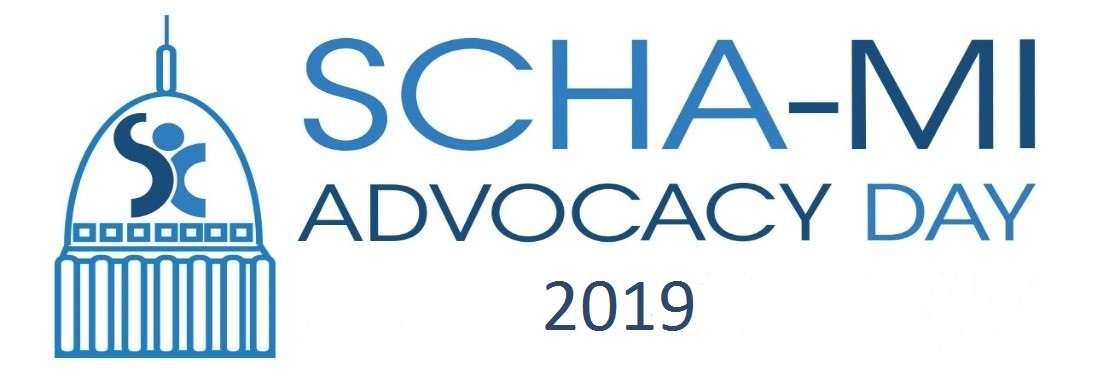 Miscellaneous Important ThingsHappy School-Based Health Center Awareness Month! What are you doing to celebrate?  Post on our Facebook Page a picture and description of what you are doing to win one of 4 boxes full of hats and mittens/gloves for your center to distribute to needy kids. SCHA-MI has a strong Twitter, and Facebook presence.  Come be a part of it!https://www.facebook.com/schoolcommunityhealthalliance/twitter.com/SCHA_MIUse our hashtag #SBHC19 on your posts today, and for Twitter, use #MISOTS19.  This is a national movement, so try to promote them using these hashtags.Any pictures today should be sent to our Kevin Lignell: klignell@scha-mi.orgDid you schedule a visit with your legislator?  Please let us know where and when, and if you need any materials or other support! New Award!  The Guardian Angel Award, for Parent/Guardians on your Advisory Councils, who go over and above the call of duty!  See attached form and description.  Deadline to submit:  Feb. 28, 2019Upcoming Events: 			Youth Advocacy Day, May 15, 2019